№ 38/3 от 23.03.2017 г. о принятии имущества безвозмездно передаваемого в муниципальную собственность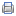 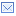 Совет Старонижестеблиевского сельского поселенияКрасноармейского районаРЕШЕНИЕ«23» 03  2017г.     станица Старонижестеблиевская              №_38/3_О принятии имущества безвозмездно передаваемого в муниципальную собственность  Старонижестеблиевского сельского поселения Красноармейского района             В соответствии со статьей 209  Гражданского кодекса Российской Федерации, статьей 14 Федерального Закона от 06.10.2003 года № 131-ФЗ «Об общих принципах организации местного самоуправления в Российской Федерации», решением Совета муниципального образования Красноармейский район от 25.01.2017г № 24/2  «Об утверждении перечней имущества, безвозмездно передаваемого в муниципальную собственность сельских поселений Красноармейского района», Совет Старонижестеблиевского    сельского    поселения    Красноармейского   района р е ш и л:          1.Принять имущество безвозмездно передаваемое в муниципальную собственность Старонижестеблиевского сельского поселения Красноармейского района согласно перечня (прилагается)2. Настоящее решение опубликовать в установленном порядке разместить на официальном сайте администрации www.snsteblievskay.ru.3. Контроль за выполнением настоящего решения возложить на постоянную комиссию по вопросам экономики, бюджету, финансам, налогам и распоряжению муниципальной собственностью (Борисенкова).4. Решение вступает в силу со дня его обнародования в установленном порядке.        Председатель Совета        Старонижестеблиевского        сельского поселения          Красноармейского района                                                      Т.В. Дьяченко        Глава        Старонижестеблиевскогосельского поселенияКрасноармейского района                                                      В.В.Новак                                                                                                       Приложение 1                                                                                        Утверждено                                                                                        решением Совета                                                                                       Старонижестеблиевского                                                                                        сельского поселения                                                                                        Красноармейского района                                                                                       от _______2017 г №_____                                                ПЕРЕЧЕНЬимущества, безвозмездно передаваемого в муниципальную собственность Старонижестеблиевскому сельскому поселению Красноармейского района№п/пПолноенаименование имущества (полиграфическая продукция)КоличествоэкземпляровЦена, руб.Балансовая стоимость,руб.123451«Православная энциклопедия» 30 алфавитный том1900,00900,002«Православная энциклопедия» 31 алфавитный том1900,00900,003«Православная энциклопедия» 32 алфавитный том1900,00900,004«Православная энциклопедия» 33 алфавитный том1900,00900,005«Православная энциклопедия» 34 алфавитный том1900,00900,006«Православная энциклопедия» 35 алфавитный том1900,00900,00Итого:         65400,00Начальник отдела по бухгалтерскому учетуи финансам, главный бухгалтерадминистрации Старонижестеблиевскогосельского поселенияКрасноармейского района            Т.А.Коваленко